Farmers Markets in New York CityL. Pemberton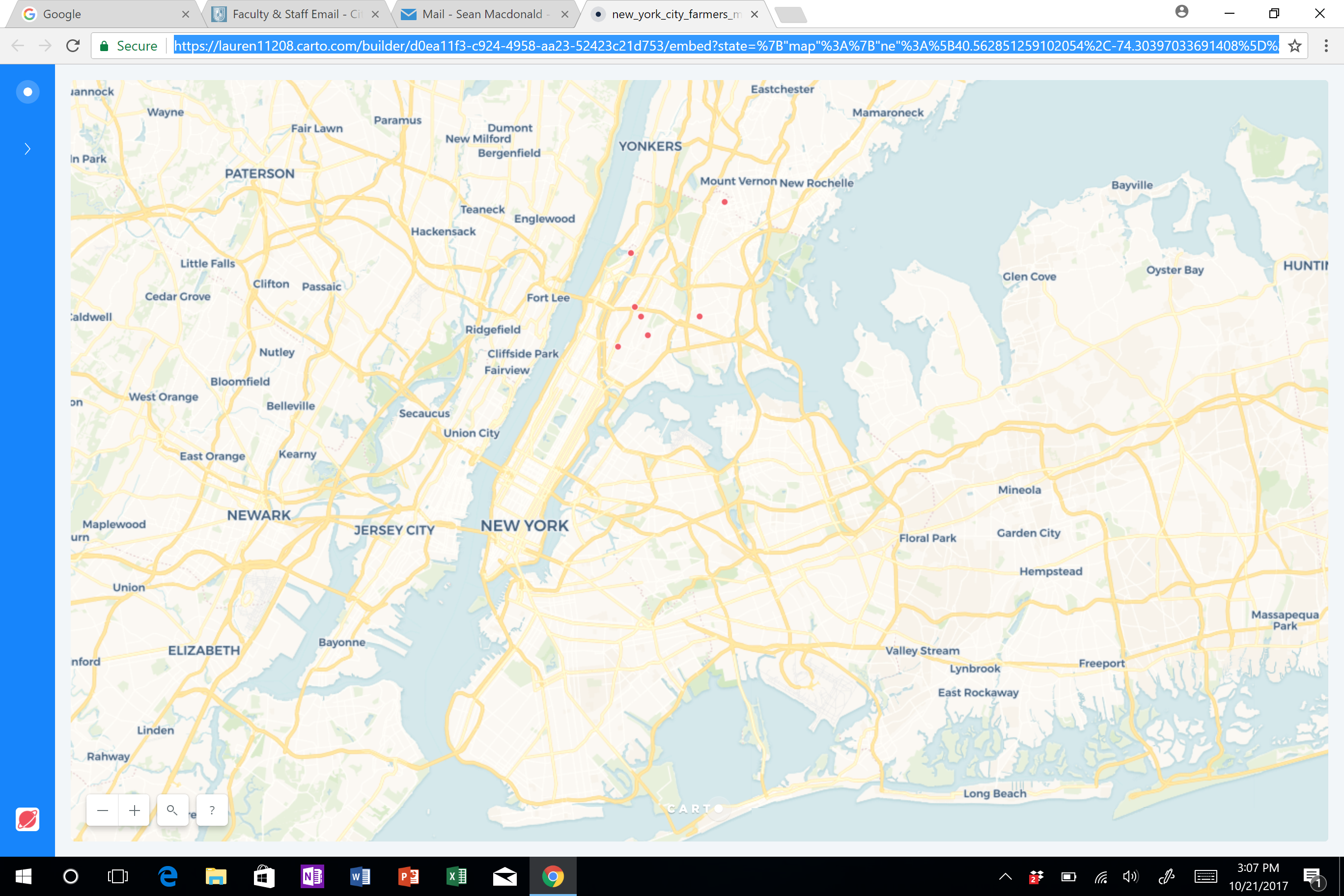 